CANTON
JUNIOR-SENIOR
HIGH SCHOOLCOURSE DESCRIPTIONS2018-2019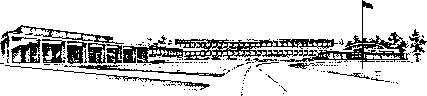 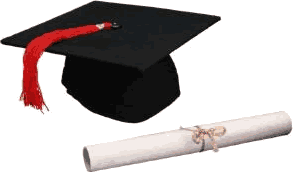 DUAL-ENROLLMENTA dual-enrollment program is offered to Canton juniors and seniors. Students who enroll in the following Canton Jr/Sr High School courses will have the opportunity to earn college credits at a discounted cost to the student. The colleges we have agreements with are Corning Community College, Lackawanna College, and Keystone College. Students should always check with individual post-secondary schools to make sure these course will be accepted. Keystone College – AP Biology, Human Anatomy and Physiology, Statistics  Lackawanna College – Public Speaking, AP English, Honors Pre-Calculus, AP Psychology, Spanish III & IV, Physics II, Chemistry IICorning Community College – Composition I & IIVOCATIONAL EDUCATIONAL OPPORTUNITIES
AT THE NORTHERN TIER CAREER CENTERAll students at Canton Area Jr-Sr High School have the option of attending the Northern Tier Career Center (NTCC) in their junior and senior year.  The NTCC offers vocational-technical programs that provide students with the training and skills to enter into a career upon graduation from high school or to pursue advanced technical training at an accredited post-secondary institution.All NTCC programs, as described here, are available to all students.  However, please note that enrollment at the NTCC is limited to the district’s annual allotment of openings within each program offered.  Openings are reduced on a first come, first served basis.  Students who attend the NTCC will receive 4 credits per school year for the program they have chosen there.  While attending Canton High School, these students will receive courses in English, Social Studies, Math, and Science.  These courses will give them 4 credits toward graduation per year (Total = 8 credits per year).Individual Education Programs (IEP) for students with disabilities selected to attend the NTCC will reflect the goals and objectives of the respective program for which they are enrolled.  NTCC instructors are informed of any modifications or special services addressed in the IEP, and include curricular modifications into the student’s program.In order for a student to be eligible to attend the NTCC, the following requirements must be met:Must have acquired 12 credits (meeting all 9th & 10th grade state and school district requirements) through grade 10, and pass all subjects in grade 11 (first semester).  Concerns regarding qualifications for NTCC will be addressed on a case by case basis.  The specific list of courses that must be successfully completed prior to attending NTCC are as follows:9th grade:   English 9, American History II, Algebra I or 1-A, Chemistry in the Environment or Honors Chem I, 1 technology course, Physical Education 9, two or three electives (at least a total of 7 credits). 10th grade:     English 10, Modern America, Algebra II or 1-B, Biology, Physical Education 10, Health 10, 1 technology course,  two electives (at least a total of 7 credits).11th grade:      Pass all courses 1st semester to remain at Tech.Have no more than a total of ten days absence during the previous school year of anticipated attendance at NTCC, unless excused for legal/doctor reasons.Sign the enrollment form in the school counseling office.  All students accepted in a program at NTCC must abide by the current Canton Jr-Sr High School student handbook and the current academic planner.Must, in the judgment of the High School Principal and the High School Counselor, have had a positive attitude and an acceptable conduct record.Programs offered at the Northern Tier Career Center (COURSE # 935/#936) include the following: The Students Occupationally & Academically Ready (SOAR) Program is a Pennsylvania Department of Education approved, Career & Technical Education Program of Study that credits skills and tasks learned at the secondary school (high school) level to a postsecondary (college) degree, diploma or certification program. Students in SOAR programs may qualify for FREE college credits at institutions in PA.  SOAR programs prepare today’s student for High Priority Occupations which are tomorrow’s high demand and high wage careers. For more information about specific SOAR Programs, use this link: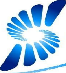 http://www.education.state.pa.us/protal/server.pt/community/programs_of_study/7686Penn College NOW (PCNOW) Dual/Concurrent Enrollment is offered through Pennsylvania College of Technology and allows students to earn college credits in NTCC programs at no cost to students.  https://k12.pct.edu/penncollegenow/school.htm?id=24Northern Tier Career Center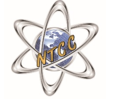 Course Catalog 2018-2019The Students Occupationally & Academically Ready (SOAR) Program is a Pennsylvania Department of Education approved, Career & Technical Education Program of Study that credits skills and tasks learned at the secondary school (high school) level to a postsecondary (college) degree, diploma or certification program. Students in SOAR programs may qualify for FREE college credits at institutions in PA.  SOAR programs prepare today’s student for High Priority Occupations which are tomorrow’s high demand and high wage careers. For more information about specific SOAR Programs, use this link:http://www.education.state.pa.us/protal/server.pt/community/programs_of_study/7686Penn College NOW (PCNOW) Dual/Concurrent Enrollment is offered through Pennsylvania College of Technology and allows students to earn college credits in NTCC programs at no cost to students.  https://k12.pct.edu/penncollegenow/school.htm?id=24PROGRAMS OF STUDYINFORMATION TECHNOLOGYInformation Technology - 900 hoursNew in 2018, this program prepares students to apply basic engineering principles and technical skills as they take the first step in pursuit of an IT career in cloud computing, network administration, mobility, security systems administration, programming, database management, and/or continuing education at a post-secondary institution. Taking a broad-spectrum approach, students will learn basic computer design and maintenance, security, networking, operating systems, IT operations, hardware and software problem diagnosis, troubleshooting, technical support, and web design. NTCC is pursuing opportunities for students to complete dual/concurrent enrollment college credits, as well as industry credentials, such as CompTIA IT Fundamentals and CompTIA A+ Certification.CONSTRUCTION TRADESBuilding Construction Trades - 900 hours 		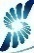 This program of study covers construction and remodeling of buildings including carpentry, concrete, masonry, painting, drywall, cabinetry, roofing, plumbing, electrical, stairs, and interior/exterior finishes. Students study and practice all phases of building construction, from layout of site, foundation and wall construction, to roof framing and interior trim.Industry Credential Opportunities:Service Provider - National Center for Construction Education and Research (NCCER) Service Provider – OSHA: 10 hour course, Construction PCNOW – Dual Enrollment Courses offered through Penn College of Technology: BCT 103, BCT 109 & BCT 234 (10 credits offered)Electrical Occupations - 900 hours In this program of study students develop the skills and gain knowledge necessary for entry level work in the electrical field. Students study and practice wiring all phases of residential with an introduction to commercial and industrial electricity including motor controls. Emphasis is placed on electrical safety, electrical codes, and work ethics. Industry Credential Opportunities: Service Provider – OSHA: 10 hour course, Construction                 Mechanical Trades (HVAC-Plumbing-Electrical) - 900 hours 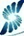 This Heating, Ventilation & Air Conditioning (HVAC) program combines classroom and practical learning experiences.  This program prepares individuals to apply technical knowledge and skills to install, repair, and maintain home and business heating, air conditioning, basic plumbing, electrical, and refrigeration systems. Students will gain experience by working on equipment that is used daily in their own homes, such as furnaces, water heaters, electrical appliances, and air conditioning units. The program will be certified by the National Center for Construction Education and Research.  Industry Credential Opportunities: Service Provider – OSHA: 10 hour course, ConstructionService Provider – Air Conditioning, Heating & Refrigeration Institute: EPA 608TRANSPORTATIONAutomotive Mechanics Technology - 900 hours This program prepares individuals to apply technical knowledge and skills to the specialized area of  automotive technology including engine diagnosis, engine repairs, heating & cooling systems, power train, brake suspension, steering systems, and computerized engine controls. Students study and practice all phases of engine repair and overhaul from diagnosis-problem solving to preventative maintenance. Industry Credential Opportunities:Service Provider – Pennsylvania Department of Transportation: Certified Safety Inspector Cat I, Cat II, Cat III. Service Provider - S/P2: Safety TrainingCollision Repair Technology - 900 hours  This program prepares individuals to apply technical knowledge and skills to the specialized areas of automotive reconstruction and restoration including panel replacement and repair, frame repair, plastic repair, refinishing, auto body related mechanics, automotive electricity, and estimating. Students study and practice all methods of auto body repair including the use of hand tools, welding practices, body and frame repair, refinishing processes, spray painting techniques, interior trim removal, upholstering, weather stripping, sheet metal repair, filler work, and plastic repair.Industry Credential Opportunities:Service Provider - Pennsylvania Dept. of Transportation: Environmental Protection Agency 6HService Provider - S/P2: Safety TrainingService Provider – ICAR: Non-StructuralDiesel Mechanics Technology - 900 hours 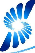 This program prepares individuals to apply technical knowledge and skills to the specialized maintenance and repair of trucks, buses and other commercial and industrial vehicles. The program includes instruction in diesel engine mechanics, suspension and steering, brake systems, electrical electronic systems, preventative maintenance inspections, drive trains, HVAC systems, and auxiliary equipment installation and repair. Industry Credential Opportunities: Service Provider – Pennsylvania Department of Transportation: Certified Safety Inspector Cat I & Cat IIIService Provider – S/P2: Safety and Pollution PreventionPCNOW - Dual Enrollment Courses offered through Penn College of Technology: DSM 119 & DSM 141 (4 credits offered)HEALTH CAREHealth Assistant/Pre-Nursing - 900 hours This course allows the student to advance at their own rate and allows for individuality in the choice of a specific career objective. This course provides skills for Medical Assistant, Nursing Assistant, and Dental Assistant.  Introduction to EKG, Phlebotomy, Occupational and Physical Therapies are included. This course is for the student looking to further their education in health care as a Registered Nurse, LPN, OT, PT and other health care related fields.  After completion of the nursing assistant curriculum, students are eligible to take the state exams (written & skill) for placement on the registry for long-term care nursing assistants.  Clinical experiences may accompany portions of this course. Industry Credential Opportunities: Service Provider - Pennsylvania Department of Health: Nurse Aide RegistryService Provider – American Red Cross: First Aid and CPRService Provider - DVM-Instructional Systems: Dean Vaughn Learning Systems in Medical TerminologyPCNOW - Dual Enrollment Courses offered through Penn College of Technology: HTH 100 & MTR 104 (5 credits offered) HUMAN SERVICESCosmetology - *1350 hours (Tech Prep)This is a state licensed course designed to provide the student with fundamentals needed to prepare for the state board examination.  Instruction is provided in chemical textures, hair coloring and lightening techniques, haircutting and hair design, microdermabrasion, glycolic peels, facials, superfluous hair removal, styling eyebrows, pedicures, manicures, and nail art. Practical experience is gained by providing services through the operation of a clinic whereby students work on each other’s hair and work on volunteer “customers” from the community. Industry Credential Opportunities: Service Provider - Pennsylvania State Board of Cosmetology: Cosmetologist*1250 hours are required by the Pennsylvania State Board of Cosmetology to take the State Board exam.  In order to obtain proper hours, students will need to enroll their 10th grade year.  Summer school will no longer be offered for completion of hours after the summer of 2018.HOSPITALITYFood Production & Management - 900 hours 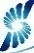 This course is designed to provide the student with the skills, knowledge, and attitudes necessary in food service and hospitality related careers. Specialized learning units include theory and work experience in the major areas of cooking, baking, dessert and salad preparation. The restaurant kitchen serves as the preparation laboratory, while the 38 seat restaurant provides experience in proper and efficient serving. Industry Credential Opportunities: Service Provider – National Restaurant Association: ServSafe Manager’s Certification offered in the second year.PCNOW - Dual Enrollment Courses offered through Penn College of Technology: FHD 118 & FHD 137 (4 credits offered) MANUFACTURINGMachine Tool Technology - 900 hours The MTT program is designed to prepare students with the skills and experience necessary to obtain entry level employment in the metal products industry. Students will be trained in the conventional areas (lathe, mills, drills, and grinders), as well as in Computer Numerical Control (CNC) machines, with an emphasis on safety. Industry Credential Opportunities: Service Provider - National Institute for Metalworking Skills, Inc. (NIMS)PCNOW - Dual Enrollment Courses offered through Penn College of Technology: MTT 118 & MTT 119 (8 credits offered)Welding Technology - 900 hours The Welding program is taught in a simulated work environment to help develop the hands-on experience, as well as theory and equipment and shop safety skills. The course is designed to equip students with skills and knowledge in shielded metal arc welding (SMAW), gas metal arc welding (GTAW), and flux core arc welding (FCAW), as well as blueprint reading and fabrication.Industry Credential Opportunities: Service Provider - American Welding Society: Level 1 Entry Welder TrainingService Provider – OSHA: 10 hour Safety Course, ConstructionPCNOW - Dual Enrollment Course with Pennsylvania College of Technology: WEL 114, WEL 116, WEL120, WEL123, WEL124 & WEL129 (12 credits offered)ENGLISH DEPARTMENTMrs. Mariah Smith                                        	 Ms. Stacey SegurMrs. Angela Kelly                                           	 Mrs. Darlene YoungMr. Jeff WynneRequired classes for 9th grade:                               Required classes for 10th grade
English 9                                                                 English 10
Honors English 9                                                    Honors English 10Required classes for 11th grade                               Required classes for 12th grade:
English 11                                                               *AP English (ENG 110)/Composition II (ENGL 1020)Honors English 11                                                   English 12        Vocational-Technical English   Elective classes for 11th grade:                              Elective Classes for 12th grade *Composition I  (ENGL 1010)                              *Composition I  (ENGL 1010)    Movie Studies                                                      Movie Studies              *Public Speaking I (COM 125)                              *Public Speaking I (COM 125) SAT Verbal/ACT/ Focus on the Future                 SAT Verbal/ACT/Focus on the Future …                                                                       ENGLISH 9 (COURSE #109): This year-long class is devoted to building thinking, reading, and writing skills through the study of literature and grammar. Several different genres will be studied during the course including fiction, nonfiction, drama, and poetry. Grammar study will be addressed as needs arise. Activities, projects, assessments, and writing assignments will be completed with respect to the necessary preparation for the Keystone Exam in Literature and Composition.  Credit Value: 1 credit. Required course in 9th gradeHONORS ENGLISH 9 (COURSE #119): This is a year-long class devoted to the college-bound student. It moves at a faster pace than English 9 but focuses on the same literacy skills. Several different literary genres will be studied including fiction, nonfiction, drama, and poetry. Grammar will be covered as needed. Activities, projects, assessments, and writing assignments will be completed with respect to the necessary preparation for the Keystone Exam in Literature and Composition.  Students enrolled in this course will take the Keystone Literature Exam in May. Credit Value: 1 credit. Required course in 9th grade.ENGLISH 10 (COURSE #110): English 10 is a year-long course. The course emphasizes the continual improvement of reading, writing, thinking and speaking through the study of various genres of literature- short story, novel, poetry, essays, drama, etc. Vocabulary is also highlighted and strengthened in separate units and through the works studied. Some projects/activities include oral presentations, critical papers, creative writing projects, and large and small group discussions. The novel studied during this course is Fahrenheit 451. The drama Julius Caesar will be studied. This course prepares students for the Keystone State Evaluation in English. Students in this course will take the exam in May. Credit Value: 1 credit. Required course in 10th grade. Prerequisite: Successful completion of English 9 or Honors English 9.HONORS ENGLISH 10 (COURSE #120): Honors English 10 is a year-long course. The course emphasizes the continual improvement and refinement of reading, writing, thinking, and speaking skills through the study of various genres of literature- short story, novel, poetry, essays, drama, etc. Vocabulary is also highlighted and strengthened in separate units and through the works studied. Critical writing and thinking skills are especially stressed in this course. The course moves at a faster pace than English 10 with a greater focus on college preparation. Some projects and activities include oral presentations, critical papers, creative writing projects, and large and small group discussions. The novel studied during this course is Fahrenheit 451. The drama Julius Caesar will be studied. Credit Value: 1 credit. Required course in 10th grade. Prerequisite: Successful completion of English 9 or Honors English 9 and recommendation of instructor.ENGLISH 11 (COURSE #111): English 11 is a year-long course, emphasizing the development of reading, writing, thinking, and speaking skills through a survey study of American Literature. This course also focuses on preparation for the Keystone Exam. Some projects/activities include writing projects, creative projects, The Crucible, The Adventures of Huckleberry Finn, oral presentations, large and small group discussion, and role playing. *Of Mice and Men and Macbeth may be studied if time permits. Credit Value: 1 credit. Required course in 11th grade. Prerequisite: Successful completion of English 10 or Honors English 10.HONORS ENGLISH 11 (COURSE #121): Honors English 11 is a year-long course. The course is a survey of American Literature. Honors English 11 emphasizes reading, writing, speaking, and thinking skills. The course also focuses on preparation for the Scholastic Aptitude Test (SAT) and Keystone Exam. Critical writing and thinking skills are especially stressed. This course has a faster pace than English 11. Some projects/activities include several critical papers, creative writing papers, The Scarlet Letter, The Crucible, Macbeth, oral presentations, large and small group discussion, and role playing. *If time permits, The Adventures of Huckleberry Finn and Of Mice and Men may be studied. Credit Value: 1 credit. Prerequisite: Successful completion (92% or above) in English 10 or Honors English 10 and recommendation of instructor.ENGLISH 12 (COURSE #112): This class will be completed in five modules, plus a required midterm and final exam.  The following modules will be completed: Module 1-- Beginning:  Syllabus, Choosing 2 Classic books for AR, Presentation of Life Matters, Reviewing the Writing Process and Six Traits, and SAT Vocabulary; Module 2-- Reading, Writing & Language, and Essay for SAT/ACT; Vocabulary (prefixes, roots, and suffixes) and AR Reading Selection Critical Reading; Module 3-Close Reading and TDA for Nonfiction, Informative Writing (Focus on the Future)(Midterm Portfolio), and AR Reading Selection; Module 4--Close Reading and TDA for Argument/Research and Argumentative Writing/Research/MLA Format; and Module 5-Close Reading and TDA for Fiction—poetry Beowulf, prose Grendel, and drama/poetry Hamlet (all AR) and Narrative/Informative Writing. All of these modules offer reading, writing, and speaking/listening components that require higher level thinking, all of which can be utilized during the school year and in college. Credit value: 1 credit. Required course in 12th grade. Prerequisite: Successful completion of English 11 or Honors English 11.*AP ENGLISH 12/COMPOSITION II (COURSE #122): This class is offered through Corning Community College for those students taking it as Composition II [meaning they successfully completed Composition I (ENGL 1010) as the prerequisite] and through Lackawanna College for those students taking it as AP English (English 110). This means that students in this course can earn three college credits. The overall purpose of ENGL1020/English 110 is to enhance and reinforce the writing skills introduced in ENGL 1010, as well as to lead students into an examination of more complex cognitive skills using literature as a basis for critical thinking.  English 1020/English 110 encourages students to develop their own analytical response to literature, to express clearly their reactions to literature, and to relate their personal experiences to literature.  This course will focus on many literary genres, such as poetry, drama, novel, short story, and nonfiction works (all of which are required for AR). Authors of these genres will be from various cultural backgrounds. Writing skills will focus on applying to college and for a job; the experience, interpretation, and evaluation of literature, along with writing for the AP exam. A term paper and many presentations will be required. Students are expected to work independently, as well as in groups. A portfolio serves as the midterm and final exams. Credit Value: 1 high school credit (For a fee, students can earn 3 credit hours through Corning Community College or Lackawanna College, and students can take the AP English Literature Composition Exam in May). Satisfies senior year English requirement. Prerequisites: (Composition I is recommended.) Above satisfactory completion of English 11 or Honors English 11. Summer reading assignments are required prior to taking this course. VOCATIONAL-TECHNICAL ENGLISH 12 (COURSE #113): This is a full-year course designed to address those students who are seeking employment, a two-year vocational-technical degree after high school, or another job training program.  Emphasis will be placed on improving communication skills. A variety of genres may be studied throughout the course; however, most writing assignments and projects will be geared toward career development and planning. This course is not intended for college bound seniors unless they participate in NTCC.  Credit value:  1 credit (satisfies English 12 requirement). Prerequisites:  Completion of English 11 or Honors English 11.READING AND WRITING REMEDIATION (COURSE#981, 982): This course is designed to provide students with the skills necessary for successful completion of the Keystone Exam. This is a required class for students who are not proficient in reading and writing. Study Island or a career project is required, and students must pass it with an 80% or better.ENGLISH DEPARTMENT ELECTIVES*COLLEGE COMPOSITION I (COURSE #126): This class (ENGL 1010) is through Corning Community College. The focus is essay writing designed to sharpen the student's perceptions of the world and to facilitate communications with correctness, clarity, unity, organization, and depth.  Assignments include reflective, observation, informative, analysis, and argumentative writing. A portfolio serves as the midterm and final exam. Credit Value: 1 high school credit (For a fee, students can earn 3 credit hours through Corning Community College).MOVIE STUDIES (COURSE #132): This class will focus on the history of movies along with students analyzing movie elements, the movie-making process, and genres. The students will be expected to watch movies in a respectful manner, read articles, write journals and essays, create projects, and give presentations. Credit Value: 1 high school credit.*PUBLIC SPEAKING (COURSE #129): This is a dual-enrollment course through Lackawanna College (COM 125).  Public speaking engages students in the speech process. Various sections of the book will be discussed, such as “The Person,” “Person to Person,” “Preparation and Process,” “Presentations,” “Problem Solving and Conflict Management,” and “Leadership.” They will learn about and deliver different types of speeches: informative, persuasive, and demonstration as well as specialized speeches. Different types of communication are addressed, as is delivery and the components of a speech. If time permits, students may engage in the aspects of public speaking as it is used in performance. For a fee, this course may be taken through Lackawanna College for college credits. Credit Value: 1 high school credit. (For a fee, students can earn 3 credit hours through Lackawanna College).​SAT VERBAL/ACT/FOCUS ON THE FUTURE (COURSE #140): This course is designed to focus on the future of the student through the SAT/ACT as well as college and job information. For the SAT/ACT, some areas of emphasis are on vocabulary and on strategies in the word completion, essay, and reading comprehension sections. Students will take quizzes on each section as well as sample SAT/ACT tests. When working on the Focus on the Future Unit, students will be researching and writing information for applying to college (letter of intent, college application essay, financial aid, scholarships, and letter of decline) and applying for a job (job application, resume, cover letter, letter of appreciation, and interviewing).  All of these assignments will be organized into a portfolio. Credit Value: 1 high school credit.SOCIAL STUDIES DEPARTMENT	Ms. Rebecca Hamilton		Ms. Lisa ColeMrs. Brandy McRoberts		Mr. Dave ReynardMs. Stacey SegurRequired Course for 9th grade				Required Course for 10th grade
American History II or Honors American History II		Modern America or Honors Modern AmericaRequired Course for 11th grade				Electives (11th or 12th grade) Civics/Government or Honors Civic/Government		World Cultures or AP Psychology					       				 AMERICAN HISTORY II (COURSE #210): This is a one-credit course concentrating on the study of American History since the Civil War. Beginning with the development of the West, students will explore the development of our country’s history. Special emphasis is placed on American Presidents, their leadership and their contributions. Also, emphasis is placed of American involvement in a number of conflicts: Spanish-American War, World War I & II, Korean Conflict, Vietnam War, Persian Gulf Crisis and the current War on Terrorism. The course will conclude with a student of the current President’s administration. Emphasis is also placed on specific time periods, such as the “Roaring Twenties” and the “Great Depression”. A basic understanding of these items is a requirement for this course. Some projects/activities include written reports and group work. Credit Value: 1 credit. Required course in 9th grade. HONORS AMERICAN HISTORY II (COURSE #220): This course will be encompassing the same topics as Course #210.This course will be a more “in-depth” look at American History. More emphasis will be placed on Presidential studies, which will include more research and written reports by the students. Research on Historic sites within the U.S. will also be included in this course description. Credit Value: 1 credit. Required course in 9th grade. MODERN AMERICA (COURSE #217): This course will continue student studies of United States History from WWI to present day. Major topics will include WWI, the Great Depression, WWII, the New Deal, and the Cold War. The class will also cover the Civil Rights Movement, Watergate, the Cuban Missile Crisis and other major events in U.S./ World History. Students will also revisit geographic concepts and locations as well as U.S Government, as a part of this course.  Credit Value: 1 credit. Required course in 10th grade. Prerequisite: Successful completion of Am History II or Honors Am History IIHONORS MODERN AMERICA (COURSE #218): This course will be encompassing the same topics as Course #217.This course will be a more “in-depth” look at Modern America. This course will continue student studies of United States History from WWI to present day. Major topics will include WWI, the Great Depression, WWII, the New Deal, and the Cold War. The class will also cover the Civil Rights Movement, Watergate, the Cuban Missile Crisis and other major events in U.S./ World History. Students will also revisit geographic concepts and locations as well as U.S Government, as a part of this course.  Credit Value: 1 credit. Required course in 10th grade. Prerequisite: Successful completion of Am History II or Honors Am History ICIVICS/GOVERNMENT (COURSE #212): This course will explore the foundations of our American Government system, from the documents used to construct our Constitution to the types of powers created by our basic principles.  We will also study political behavior within our two-party system, such as voting behavior, impact of the media, and the role of interest groups.  A study of the Executive, Legislative and Judicial branches of government will show students the responsibilities and duties each branch has within our Federal system.  We will also discuss the functions of State and local government, Credit Value: 1 credit. Required in 11th grade. Prerequisite: Successful completion of Am History II and Modern America.HONORS CIVICS/GOVERNMENT (COURSE #224): This is a one-credit course on the same topics as POD with some modifications.  First, the students who would be taking this course will be approved by the Social Studies Department.  Second, much more is required of these students due to the fact that the material is studied in a more “in-depth” manner.  Research projects in which the topics and expectations are presented in the beginning of the course are three-five pages long.  These are all graded by using a rubric based on writing assessment standards. Credit Value: 1 credit.  Prerequisite: Successful completion of Honors Modern America. SOCIAL STUDIES DEPARTMENT ELECTIVESWORLD CULTURES (COURSE #211): This is a one-credit course which begins with an introduction to a study of “Course” and an examination of the development of Civilization. This course is divided into four divisions of study. They include: the Former Soviet Union, Communist China, The Middle East, and the Continent of Africa. In each unit all aspects of people’s culture are explored, from geography and occupations to government and religious values. The purpose of this course is for students to gain an understanding of another regions way of life, which will facilitate a greater appreciation of our own culture. Credit Value: 1 credit. Prerequisite: Successful completion of American History II, Modern America and Civics/Government.*AP PSYCHOLOGY (COURSE #221): The AP Psychology course is designed to introduce students to the systematic and scientific study of the behavior and mental processes of human beings and other animals. Students are exposed to the psychological facts, principles, and phenomena associated with each of the major subfields within psychology. They also learn about the ethics and methods psychologists use in their science and practice. The unit topics include history and approaches, research methods, biological basis of behavior, sensation and perception, states of consciousness, learning, cognition, motivation and emotion, development, personality, testing and individual differences, abnormal behavior and treatment, and social psychology. Assignments include reading and notetaking, writing essays, giving presentations, creating projects, and taking unit tests. Students can earn three college credits from Lackawanna College, and they are eligible to take the AP Psychology exam in May for a fee. Credit Value: 1 high school credit. (For a fee, students can earn three credits through Lackawanna College).  Summer assignments are required prior to taking this course. MATHEMATICS DEPARTMENTMr. Rich Harstead		Mr. Miller MoyerMiss Jennifer Swody		Mr. Lucas BaileyMs. Pam LarcomCourse Offerings:Algebra I, Algebra 1-A, Algebra 1-B, Algebra II, Honors Algebra II, Geometry/Trigonometry, Honors Geometry/Trigonometry, Pre-Calculus, Honors Pre-Calculus, Statistics, Calculus, Consumer Mathematics, Applied MathHonors Track:		9th Honors Algebra II  		 10th Honors Geometry/Trig
                        		11th Honors Pre-Calculus*   	 12th Calculus*Retake Keystone 		9th Algebra I			10th Algebra 1-B11th Geometry/Trig		12th Algebra IIPassed Keystone 	9th Algebra I			10th Algebra II11th Geometry/Trig		12th Pre-Calculus*Career Readiness	9th Algebra I-A			10th Algebra 1-B11th Applied Math		12th Consumer MathALGEBRA 1-A (COURSE # 328): Algebra I -A is an entry level mathematics course for those students who struggle with math and is intended to be the first year of a two-year Algebra sequence to best prepare a student for the Keystone Algebra exam.  It is designed to introduce the concept of a variable and its relationship to the set of real numbers.  A strong emphasis will be placed upon properties of numbers and equalities and carried over into solving linear quadratic and higher degree equations and inequalities.  Problem solving skills will be developed throughout the sequence of the course.  Credit Value:  1 credit.  Prerequisite:  Math 8.ALGRBRA 1-B (COURSE # 329) Algebra I-B is a second year Algebra course intended to be the second year of a two-year Algebra sequence to best prepare a student for the Keystone Algebra exam.  It is also intended for those students who did pass the keystone and prepare them with practice and a deeper understanding of concepts needed to be successful in Algebra. Credit Value:  1 credit.  Prerequisite:  Algebra I-A ALGEBRA I (COURSE #310):  Algebra I is an entry level mathematics course for those students entering the academic mathematics sequence (Algebra 1, Plane Geometry, Algebra II).  It is designed to introduce the concept of a variable and its relationship to the set of real numbers.  A strong emphasis will be placed upon properties of numbers and equalities and carried over into solving linear quadratic and higher degree equations and inequalities.  Problem solving skills will be developed throughout the sequence of the course.  Credit Value:  1 credit.  Prerequisite:  Pre-Algebra or Math 8.GEOMETRY/TRIGONOMETRY (COURSE#311):  This is a comprehensive course in plane and solid geometry emphasizing logical reasoning, spatial visualization skills, measurement, and especially real-world applications.  Through the use of definitions, axioms, postulates, theorems, and corollaries the following topics will be covered:  1) Points Lines, Planes, and Angles; 2) Deductive Reasoning; 3) Parallel Lines and Planes; 4) Congruent Triangles; 5) Quadrilaterals; 6) similar Polygons; 7) Right Triangles; 8) Circles; 9) Constructions; 10) Areas of Plane Figures; 11) Areas and Volumes of Solids; and 12) Coordinate Geometry.  . This course will also help students develop skills sufficiently to write and use the definition of trigonometric functions; sketch the graph of the trigonometric functions; prove identities; solve trigonometric equations; learn and then apply the law of the sines and cosines; learn how to write a complex number in trigonometric form and find all the roots of a complex number.  Credit Value: 1 credit.  Prerequisite:  Successful completion of Algebra 1 and Algebra IIHONORS GEOMETRY/TRIGONOMETRY (COURSE#331):  This will follow the same curriculum as regular geometry and trigonometry but will occur at a faster pace and include enrichment activities of extended thinking.  Through the use of definitions, axioms, postulates, theorems, and corollaries the following topics will be covered:  1) Points Lines, Planes, and Angles; 2) Deductive Reasoning; 3) Parallel Lines and Planes; 4) Congruent Triangles; 5) Quadrilaterals; 6) similar Polygons; 7) Right Triangles; 8) Circles; 9) Constructions; 10) Areas of Plane Figures; 11) Areas and Volumes of Solids; and 12) Coordinate Geometry.  . This course will also help students develop skills sufficiently to write and use the definition of trigonometric functions; sketch the graph of the trigonometric functions; prove identities; solve trigonometric equations; learn and then apply the law of the sines and cosines; learn how to write a complex number in trigonometric form and find all the roots of a complex number.  Credit Value: 1 credit.  Prerequisite:  Successful completion of Algebra 1 and Algebra IIALGEBRA II (COURSE #312):  Algebra II the second course offered in the academic mathematics sequence.  A review of all the Algebra I skills, but with a greater degree of difficulty enables students to grasp in-depth studies of the following:  Functions, Linear Systems, Determinants, Polynomial Equations, Radicals and Irrational Numbers, Quadratic Relations and Systems and their applications to graphics calculators, computers, and the workplace.  Credit Value:  1 credit.  Prerequisite:  Successful completion of Algebra 1 or Honors Algebra I and passing Keystone Algebra 1 exam.HONORS ALGEBRA II (COURSE #322):  This course is taken only by students in the 10-1 section.  Algebra II is the third course offered in the academic mathematics sequence.  A review of all the Algebra I skills, but with greater degree of difficulty, enables students to grasp in-depth of the following:  functions, linear systems, determinants, polynomial equations, radicals and irrational numbers, quadratic relations and systems, and their applications to graphic calculators, computers and the work place. This class moves at a faster pace and covers more in-depth information.   Credit Value:  1 credit.  Prerequisite:  successful completion of Algebra 1, recommendations of instructor, and passing Keystone Algebra 1 exam.*STATISTICS (COURSE #317): This is a mathematics course incorporating the latest technological advances including the TI-83 Plus Graphing Calculator, Microsoft Excel Spreadsheets, and Internet Projects.  This course is designed to cover the following topics: 1) Data Exploration; 2) Probability; 3) Normal Distributions; 4) Samples; and 5) Hypothesis Testing.  Credit Value: 1 credit.  Prerequisite: 87% or higher in Algebra II. (For a fee, students can earn 3 credit hours through Keystone College).  PRE-CALCULUS (COURSE #313):  This is a course designed to provide the essential mathematical background needed in Calculus.  Topics to be covered include linear relations and functions, theory of equations, matrices and vectors, circular functions, trigonometric functions, trigonometric applications, and Exponential and Logarithmic Functions.  Credit Value: 1 credit.  Prerequisite:  Successful completion of Algebra II.*HONORS PRE-CALCULUS (COURSE #323):  This is a course designed to challenge and prepare students for the AP Calculus courses for college credit.  Topics covered:  relations, functions and graphics; trigonometry; advanced functions and graphs; discrete mathematics; and an introduction to calculus.  A major emphasis will be placed on mathematical theory, the use of the scientific and graphic calculator, and applications to use in the real world.  Credit Value: 1 credit.  Prerequisites:  successful completion of Honors Algebra II and recommendation of instructor. (For a fee, students can earn 3 credit hours through Lackawanna College). CALCULUS (COURSE #314):  This mathematics course introduces higher mathematics by examining the fundamental concepts and skills of calculus:  functions, graphs, limits, derivatives, and anti-derivatives.  Importance is placed on applications and problem-solving.  Credit value: 1 credit.  Prerequisite:  Successful completion of Pre-Calculus or Honors Pre-Calculus and recommendation of instructor.CONSUMER MATHEMATICS (COURSE #318):  This course is designed to provide the student with necessary math skills for success in personal life. This is a course which will help students prepare for today’s careers in business and for life’s everyday mathematical operations.  Credit Value:  1 credit.  Prerequisite:  Successful completion of 9th and 10th and 11th grades.APPLIED MATH: (COURSE #319):  This course covers essential math concepts and how they are applied on the job in various career and technical trades.  Content will be delivered as mathematical exercises through visual steps and applications that reinforce the various concepts.  This course is designed for those students who are in their first year at NTCC.SCIENCE DEPARTMENTMr. Thomas Hojnowski			Mr. John Bowman
Mr. Donald Cron				Mr. Miller Moyer
Mrs. Chelsie Swartz			Mr. Casey AylesworthRequired class for 9th grade:			Required  class for 10th grade
Honors Chemistry				BiologyChemistry and the Environment			Honors BiologyElective Courses for 11th and 12th grade:AstronomyChemistry I					Environmental SciencePhysics I					Agricultural Science*AP Biology					Agricultural Biology*Chemistry II					*Physics IIAgricultural Experience				*Human Anatomy and Physiology	Sequence for Agricultural Education ProgramGrade 9 Chemistry and the Environment		Grade 9 Ag ExperienceGrade 10  Ag Biology or AgriscienceGrade 10 Ag ExperienceGrade 10 BiologyGrade 11 Ag Biology or AgriscienceGrade 11 Ag ExperienceGrade 11 ChemistryGrade 12 Environmental ScienceGrade 12 Ag ExperienceCHEMISTRY & THE ENVIRONMENT (COURSE #417): This class is offered to 9th grade students who are not accepted into Honors Chemistry. Physical Science is understanding the processes and the phenomena of the world we live in.  Topics that are covered include MATTER & ENERGY, CHEMISTRY IN THE WORLD, MOTION & ENERGY, WAVES & WAVE MOTION, ELECTROMAGNETIC RADIATION and THE NATURAL WORLD.  Many of the topics covered will apply to the outside world, outside of Canton Jr/Sr HS, and other future science courses. Credit Value: 1 credit											BIOLOGY I (COURSE #410): Biology, or the study of life, begins by exploring the characteristics of life and the scientific method. Topics of further study include cells, cellular respiration, photosynthesis, genetics, evolution, and ecology. The many applications of biology to students’ daily lives are emphasized. Some labs/activities include the scientific method, microscopy, DNA extraction, genetics, and evolution. The intent of this course is to prepare students to become proficient or better on the Biology Keystone Exams. Credit Value: 1 credit. HONORS BIOLOGY I (COURSE #420): Biology, or the study of life, begins by exploring the characteristics of life and the scientific method. Topics of further study include cells, cellular respiration, photosynthesis, genetics, evolution, and ecology. The many applications of biology to students’ daily lives are emphasized. Some labs/activities include the scientific method, microscopy, DNA extraction, genetics, and evolution. Students enrolled in Honors Biology will be required to engage in activities that promote independent higher-level thinking and complete projects outside the classroom. The intent of this course is to prepare students to become proficient or better on the Biology Keystone Exams. Credit Value: 1 credit. Prerequisite: 90% or higher in Honors Chemistry I, recommendation of the instructor, and a score of Proficient or better on the Algebra Keystone Exam.CHEMISTRY I (COURSE #411): Chemistry is the study of matter and the changes that it undergoes.  Matter can be considered to be anything in our universe no matter how large or small.  Students will be required to build a reference text, a notebook, for this course from the information presented through the year.  Students will explore a variety of subjects based on the Pennsylvania Department of Education Standards and Eligible Content for Chemistry.  This includes but is not limited to:-Properties an Classification of Matter-Atomic Structure and the Periodic Table-The Mole and Chemical Bonding-Chemical Relationships and ReactionsStudents will be required to perform hands-on laboratory activities, homework, quizzes, tests, research projects, vocabulary, a midterm exam (given in January) and a final exam (given in June).Credit Value: 1 credit. Prerequisite: Successful completion of both Biology 1/Honor Biology 1 and Algebra II.*CHEMISTRY II (Course #413C):  this is an intense review and study of matter at the college level with an emphasis on the use of mathematics, analytical thinking, and use of prior knowledge of the world you live in.  Topics include but are not limited to Stoichiometry, Chemical Kinetics, Acids and Bases, Redox Reactions, Equilibrium, Thermo and electrochemistry, and Organic Chemistry. Credit Value: 1 credit. This course is available for dual enrollment through Lackawanna College. Prerequisite: Successful completion of Chemistry 1 with an 90% or higher.  Proficient or Advanced on the Keystone Biology Exam and the Keystone Algebra Exam.  90% or higher in Algebra II.HONORS CHEMISTRY I (Course #425): Chemistry is the study of matter and the changes that it undergoes.  Matter can be considered to be anything in our universe no matter how large or small.  This course is designed to prepare students for the academic rigors that will be introduced in a college Chemistry 1 course.  Students will be required to build a reference text, a notebook, for this course from the information presented through the year.  Students will explore a variety of subjects based on the Pennsylvania Department of Education Standards and Eligible Content for Chemistry.  This includes but is not limited to:	During the course we will review Chemistry I:-Properties an Classification of Matter-Atomic Structure and the Periodic Table-The Mole and Chemical Bonding-Chemical Relationships and ReactionsWe will also study:-Reaction rates and EquilibriumStudents will be required to perform lab activities, research activities, written responses to specific lab, text or research questions, perform mathematical calculations to hypothesize an outcome when matter changes, Homework, Quizzes, Reading assignments, Tests, Vocabulary, a Midterm Exam (given in January) and a Final Exam (given in June).Credit Value: 1 credit: Prerequisite: Proficient of Advanced in the PSSA science test, Proficient or Advanced in the Keystone Algebra Exam, 89% or greater average grade in your preceding science course.PHYSICS I (COURSE #412): This is course in which students will study the following topics: Motion in a Straight Line, Graphical Analysis of Motion, Forces, Vectors; Motion in Two Dimensions, Universal Gravitation, Momentum and its Conservation, Work, Power, and Simple Machines, Energy, and Waves. Credit Value: 1 credit. Prerequisite: Successful completion of Chemistry I.*PHYSICS II (COURSE #413P): This is a semester course in which students will study the following topics: Reflection and Refraction, Mirrors and Lenses, Diffraction, Static electricity, Electric Field, and Electric Currents. Credit Value: 1 credit. This course is available for dual enrollment through Lackawanna College. Prerequisite: Successful completion of Chemistry I and Physics I with an 89% or higher.  Successful completion of the Keystone Biology Exam with a score of proficient or better.*ANATOMY AND PHYSIOLOGY (COURSE 421): This is a college level course in which students will study the principles of anatomy and physiology. Topics included are life processes, homeostasis, histology, anatomical terminology, medical imaging, skeletal systems, muscular systems, nervous systems, circulatory systems, digestive systems, and reproductive systems. Dissections will occur within the units of study. A fetal pig dissection will occur as a culminating dissection. It is assumed that the student will spend at least five hours each week in unsupervised individual study. This course is being offered through Keystone College as dual enrollment. Credit Value: 1 credit. Prerequisite: Complete of Honors Biology or Biology I with a final grade of 89% or better, permission of the instructor, and completion of the Biology Keystone Exam with a proficient score or better. This course is available for dual enrollment through Keystone College.AGRICULTURAL BIOLOGY (COURSE #422): Ag Biology focuses on a biological approach to agriscience. Ag biology concentrates on the scientific principles of the central components of the agricultural industry. These components include plant and animal science, genetic engineering, aquaculture, environmental science, food science and technology. Ag Bio assists students in learning the essential information needed to continue their exploration into the field of agri-science. Every student taking Ag biology is encouraged to become an FFA member.  Credit Value: Credit 1.  Prerequisite: Successful completion of Ecology/Biochemistry.  Biology must also be taken during the 10th grade year.AGRICULTURAL SCIENCE (COURSE #423): Fundamentals and Applications: Agri-science focuses on the fundamentals and basic applications of agriculture today. A central focus will be on the next generation’s quest to feed the projected 10 billion people that will live on the earth at that time. Some of the basics in agriculture that will be necessary to succeed in this task will be highlighted in this course. Such topics may include natural resource management, integrated pest management, plant science, animal science, food science and technology, and communications and management in agri-science. Every student taking agri-science is encouraged to become an FFA member. Credit Value: Credit 1.   Prerequisite: Successful completion of Ecology/Biochemistry.  Biology must also be taken during the 10th grade year.AG TEACHING/LAB ASSISTANT 12 (COURSE #424): The student is recommended and requires approval from the Ag Science teacher in order to take this course. This is an independent study course where one senior student that has exhibited an extreme interest in Ag Sciences acts as a Teaching/Lab Assistant (TLA). This course includes the managing of science labs and experiments and conducting demonstrations in an area of Ag Science specialty. The student will also assist in the paperwork and activities of the FFA and its operations. This course is designed to allow a student to be an attractive candidate for a lab assistant job at the university level. The student is required to be an FFA member. Credit Value: ½ credit to 1 credit, depending on schedule. Prerequisite: Permission of the instructor and FFA membership.
*AP BIOLOGY I(COURSE #426) (CELLS AND GENETICS, ORGANISMS AND POPULATIONS): The AP Biology curriculum will be divided into two semester courses studying science as a process, cellular biology, heredity and evolution, evolutionary biology, molecular genetics, diversity of organisms, structure and function of plants and animals and ecology. The purpose of this course is to prepare college-bound students interested in pursuing a degree in a science related field for the rigors of college science curricula. AP Biology is designed to be equivalent to a freshman biology class at the collegiate level. This course will follow the College Board’s Advanced Placement guidelines and prepare students for the Advanced Placement exam given annually in May. Time allocations: It is assumed that the student will spend at least five hours a week in unsupervised individual study. This course is being offered through Keystone College as dual enrollment. Credit Value: 1. Prerequisite: 94% or higher in Honors Biology and 90% of higher in Honors Chemistry I and permission of the instructor. Students must also sign up to take the AP exam in May. This course is offered as a dual-enrollment course through Keystone College.ENVIRONMENTAL SCIENCE (COURSE #432): This is a science course that explores man’s role in the environment and the social, political, and economic, implications of this interaction. Natural history of local fauna will also be examined. Field work involving mark and recapture techniques, collection of fishes and aquatic invertebrates, and plant identification will be completed. The PA Envirothon web site is a major resource used in the course. Periodic readings from Aldo Leopold’s A Sand County Almanac will introduce students to the most famous book ever written about nature. or Rachel Carson’s Silent Spring will introduce students about topics in nature. Students in this class must bring their love of nature, the spirit of debate, and pair of boots in order to be successful. Credit Value: 1 credit. Prerequisite: Successful completion of Biology with an 87% or better and recommendation of instructor.ASTRONOMY 11-12 (COURSE #433): Astronomy is designed for the student who is interested in space exploration; planetary characteristics, mythology, and stars. It is the intent of the course to discuss and discover astronomical concepts and discover how they relate to the world around us and to potential jobs in the field of Astronomy. The course may require a few trips outside of the normal class time or setting order to demonstrate classroom concepts in the “real world”. Experiences may include the utilization of a planetarium. Evaluation will be based on participation in class activities, lab work, discussion, textbook assignments, tests, quizzes, and a final exam.  Credit Value: 1 credit.   Prerequisite: Successful completion of Earth and Space Science, Biology and Chemistry.AGRICULTURAL EXPERIENCE (COURSE #477): Ag Experience is a course designed to discuss and research various areas in the agricultural field. The course is intended to allow for many field experiences in the local school setting. The students will also do a variety of research projects and reports exhibiting their knowledge of the topics that are discussed. Leadership skills will be expected of each student.  In order to be enrolled in the vocational program and have a number of specific FFA opportunities, students must be enrolled in agricultural experience. Furthermore, in order to be in agricultural experience, one must take agri-science, ag biology, or environmental science in the 10th through 12th grade years (ag program sequence leading to an opportunity to take the NOCTI and receive a production agriculture certification). The enrollment of the course is limited due to the activities that take place outside of the classroom.  Credit Value: Credit 1.  Prerequisite: Permission of the instructor, FFA membership, and another Ag course if in grade 10-1BUSINESS DEPARTMENT	Mrs. Maryann Mannick
        	            	              Mr. Robert Rockwell                          Mrs. Brandy McRobertsElective Classes for 9th Grade:		Elective classes for 10th, 11th, 12th Computer Applications			Advanced Computer Applications 		Accounting ITechnology in Action 			Accounting II				Business LawYearbook I				Business Math				Yearbook I & II	Introduction to Business			Computer Applications			Technology in Action						Introduction to Business2018 BUSINESS - OFFERINGS9th Grade9th Grade - Computer Science - 9 week courseIT Computer Apps (Course #511): The objective of this course is to have students explore different aspects of how a computer can be used as a technological tool. Students will explore future trends of technology while increasing their proficiency in the uses of disk management tools, personal information managers. The student will also investigate uses of powerpoint, and data integration using spreadsheets, databases, the word processor, charts, and tables.10th Grade10th Grade - Computer Science - 9 week courseTechnology in Action (Course #514): The objective of this course is to explore the creation of the Internet, understanding social media, culture, cyber security and how it works and how they interact and relate to one another. Also exploring the legal implications of social media and online commerce.BUSINESS DEPARTMENT ELECTIVESAnalytical Introduction to Computer Science (Course #515)    This course introduces computer programming using the Python programming language. Emphasis is placed on procedural programming, algorithm design, and language constructs common to most high level languages. A brief introduction to Python classes and object oriented design is included. Upon completion, students should be able to design, code, test, and debug Python language programs. Math/Business/Computer Science Elective 1 credit.Technology in Action (Course # 516)Creation of the Internet, understanding social media, how it works and how they interact and relate to one another. Ex. URL, pathways, email etc. .Setting up wireless networksOnline commerceSearching the internet effectivelyHow to effectively pick a computer for your needsUse of computers and how does it affect our daily life Credit Value: 1 Credit 
ADVANCED COMPUTER APPLICATIONS (COURSE #510): This course builds upon a student’s understanding of the basic features and options in Microsoft Office applications.  The course focuses on the more complex and advanced capabilities of Word, Excel, Access, PowerPoint and Publisher.  Students will learn to create integrated documents. A final project will utilize all applications. Credit Value: 1 credit. Prerequisite: Successful completion of Computer Applications with a minimum grade of 82%.ACCOUNTING I (COURSE #521):  A class for junior and seniors.  Accounting I provides complete coverage of three types of businesses – proprietorship, partnership, and corporation.  Each type of business is presented in a complete accounting cycle covering analyzing transactions, journalizing, posting, petty cash, financial statements, and adjusting and closing entries.  This class is recommended for those students planning on majoring in business in college.  Credit Value:  1 credit.  Prerequisite:  Successful completion of 9th and 10th grades.ACCOUNTING II (ADVANCED ACCOUNTING) (COURSE #522):  A class for those students who have successfully completed the Accounting I class.  Accounting II covers departmentalized accounting, accounting control systems, accounting adjustments, management and cost accounting, and not-for-profit accounting.  This class is recommended for those students planning on majoring in business in college.  Credit Value:  1 credit.  Prerequisite:  Successful completion of Accounting I.BUSINESS LAW (COURSE #524):  Business Law is a course in which students will be taught enough about law to guard themselves in ordinary everyday transactions.  It is an attempt to aid the student in carrying out his/her daily business.  Topics to be covered include law enforcement and the courts, crimes and torts, civil and criminal law, protection for the owner and consumer, the law of contracts, legal and illegal agreements, all forms of insurance, and bailments of personal property.  This course is a requirement for any business major in college.  Activities include two mock trials to be held in class.  Credit Value:  1 credit.  Prerequisite:  Successful completion of 9th and 10th grades.BUSINESS MATH (COURSE #525):  This is a course which will help students prepare for today’s careers in business and for life’s everyday mathematical operations.  The course is divided into five parts:  Part I will develop basic skills in Business Math; Part II will deal with income, benefits, and payroll; Part III will cover borrowing and investing; Part IV will present the costs of home and automobile ownership; and Part V will cover business management and the cycle of manufactured goods.  Credit Value:  1 credit.  Prerequisite:  Successful completion of 9th and 10th grades.  INTRODUCTION TO BUSINESS (COURSE #529):  An elective for 9th & 10th grade students.  The course is divided into two parts-one for each semester.  Semester one deals with the workforce, entrepreneurship, and small business.  Characteristics of leadership in management and organizational structures are discussed.  Semester two deals with management of personal finances, on-line banking, and checking accounts.  Credit procedures, laws and problems with credit will also be discussed.  All of this will aid the student with day to day finances of life.  Credit Value:  1 credit.YEARBOOK I (COURSE #540) Students in this year-long course are responsible for the design and publication of the Minnequan, our high school yearbook.   Students should have a background or interest in one of the following areas:  photography, desktop publishing, art/design, written language, or marketing/finance. Students must produce quality work, work together in groups, must be able to handle deadline pressure and should expect to spend additional time outside of the class working on the publication. Credit Value: 1 credit. Prerequisite: Teacher permission; see Mrs. Mannick.YEARBOOK II (COURSE #541) This class is for the student who has completed Yearbook I and desires a leadership role in the yearbook class.  The class is designed to develop leadership and design skills, accuracy and accountability.  This class will meet at the same time as the Yearbook I class. Credit Value: 1 credit. Prerequisite: Yearbook Layout IFINE & PRACTICAL ARTS DEPARTMENTMrs. Tammy MacWhinnie           Miss Maureen Martz 
Mrs. Colleen Kinney                         
Mr. Jeff Cooley 		FAMILY AND CONSUMER SCIENCE 9 (COURSE #739): This is a 9-week course designed as an overview of all aspects of the Family and Consumer Science Standards set forth by the Pennsylvania Department of Education.  Students will focus on the following units of study:  Balancing Family, Work and Community Responsibility, Food Science and Nutrition, Housing and Textiles, Child Development, and Financial Resource Management. (There will be a class fee charged at the beginning of the course to cover all supplies needed for this class.) Credit Value: 1/4 credit.CAREER EXPLORATION (COURSE # 742) This is a 9-week course designed to provide a more in-depth orientation into to the world of work based on all aspects of the Career Education and Work standards set forth by the Pennsylvania Department of Education. Lessons are designed to introduce students to the technical nature of today's world and the role of productive workers. Activities enable students to increase self-awareness and make wise educational and occupational decisions as they plan for careers. Credit Value ¼ credit FAMILY AND CONSUMER SCIENCE I (10-12) (COURSE #740): This is a yearlong course designed to emphasize the Family and Consumer Science Standards set forth by the Pennsylvania Department of Education. The first half of the course is a specialized child development course that prepares students to understand the physical, social, emotional, and intellectual growth and development of children. The course is designed to help young people acquire knowledge and skills essential to the care and guidance of children as a parent or caregiver. Emphasis is on helping students create an environment for children that will promote optimum development. The second half of the course is a specially designed course with emphasis on helping students understand the significance of food, principles of nutrition, and the relationship of nutrition to health and well-being. This course offers students opportunities to develop skills in the selection, preparation, storing, and serving of food, meal management to meet individual and family nutritional needs across the life span, and optimal use of food resources. (There will be a class fee charged at the beginning of the course to cover all supplies needed for this class.) Credit Value: 1 credit.FAMILY AND CONSUMER SCIENCE II (11-12) (COURSE #741): This is a yearlong course designed to emphasize the Family and Consumer Science Standards set forth by the Pennsylvania Department of Education. The first half of the course is designed to identify the association between history, geography, culture, native foods, diet, and nutrition of people around the world. Students will plan, prepare, serve, and evaluate a wide variety of dishes typical to many cultures or regions. Written reports will identify the relationship between cultures and their food. The second half of the course is designed to give students practical learning experiences and skills necessary for living on their own. Budgeting and personal finances, housing selection and legal responsibilities, transportation and insurance, food purchasing, clothing selection and care are all topics covered in this course. (There will be a class fee charged at the beginning of the course to cover all supplies need for this class.) Prerequisite: Successful completion of FACS I with a grade of 85% or higher.  Credit Value: 1 credit.FAMILY, CAREER AND COMMUNITY LEADERS OF AMERICA- FCCLA (9-12) ( COURSE #744): Family, Career and Community Leaders of America is a national Career and Technical Student Organization that provides personal growth, leadership development, and career preparation opportunities for students in Family and Consumer Sciences education. Our Mission is to promote personal growth and leadership development through Family and Consumer Sciences education. Focusing on the multiple roles of family member, wage earner and community leader, members develop skills for life through: character development, creative and critical thinking, interpersonal communication, practical knowledge, and career preparation. This year long course is designed to work with the goals of FCCLA. Students will be required to join FCCLA and participate in at least half of the community service activities that we do throughout the year. A star event project will also be required in this course. (Dues will be collected at the beginning of the course.) Prerequisite: Successful completion of FACS 8 with a grade of 85% or higher.  Credit Value: 1 credit.WOODSHOP 9 (COURSE #729):  This is one semester course in which students will learn the basic construction methods as well as machine operation and safety.  Some projects/activities include cutting, gluing, assembling, sanding, finishing, case construction, drawer construction, and door construction as well as individual projects.  Credit Value: ¼ credit. WOODSHOP 10-12 (COURSE #730): Students will demonstrate the proper and safe operation of all tools and power machines. Students will be learning more advanced techniques of the construction of wood projects, such as drawer construction, door construction, mortise and tenon joints, and the making of raised panel doors. Students will work on their individual projects demonstrating several or all of these different types of project construction Credit Value: 1 credit. Prerequisite: Woodshop 9. ART 9 (COURSE #749):  Art 9 is a general survey course designed to acquaint the student with the visual arts.  We will introduce the building blocks of design and visual literacy through various art projects in drawing, painting, sculpture, and ceramics. Credit Value: ¼  creditART I (COURSE #750):  Art I is a foundation course designed to introduce students to the elements and principles of art.  There will be heavy emphasis on drawing techniques, use of color and media exploration.  Students will explore why man creates and begin to understand the meaning of art from a historical and cultural perspective.  Visual problem solving and exploration of the creative process will be stressed.  Open to students’ grades 10-12 with preference toward underclassmen. ADVANCED ART I (COURSE #751):  Advanced Art I will be a continuation of technique and exploration of medial with a shift toward the most important aspect of art, creative expression and visual communication.  Students will be expected to problem solve.  Visual communication will be the goal with class projects oriented toward exploring self, family and community, in a variety of media including:  painting, drawing, ceramics, sculpture, stained glass, jewelry making and crafts.  Prerequisite:  Successful completion of intro to art, with 77% or better.ADVANCED ART II (COURSE #752):  Independent study is offered to the student interested in a concentrated, intensive study of a specialized area of art.  The student must have completed the last offered course in a series to be eligible for an independent study.  Students are accepted into the course with teacher recommendation and will be under the direction and advisory of the art teacher.  The course is intended for students with a desire to study art after high school.  Students will learn to express an inner voice and communicate through visual arts.  The emphasis is on quality and craftsmanship.  The final outcome will be a developed portfolio suitable for college admission.  Community exhibition is required.  Entrance to the course is by teacher recommendation and or portfolio review.  Course is open only to upperclassmen.  Pottery, Photography, Crafts:  Metal, Fiber and Stained Glass.VOICE CLASS I (COURSE #763):  This course is designed to improve vocal technique through knowledge of vocal pedagogy, breathing techniques, and solo singing techniques.  An emphasis will be placed on the solo singer as opposed to the choral singer and solo literature from various time periods, languages, styles and genres will be used.  Students will be required to learn the International Phonetic System, various terminology, different styles, and techniques.  Grades will be based on in-class performances, homework, and exams (singing and written).  Students will be responsible for purchasing the most recent edition of 24 Italian songs.  Credit Value: 1 credit.VOICE CLASS II (COURSE # 764): This course is a continuation of Voice Class II.  An emphasis will be placed on vocal pedagogy, breathing techniques, and solo singing through the use of more advanced solo literature.  Grades will be based on in-class performances, homework, and exams (singing and written).  Students will be responsible for purchasing the most recent edition of 24 Italian songs if they did not receive it in Voice Class I.  Prerequisite: Successful completion of voice class I, with 86.5% or better. Credit Value: 1 creditMUSIC THEORY I and II (COURSE #760,761): These courses are designed to help students develop an understanding of music theory. The objectives are to learn the musical language and grammar, harmonic analysis and part writing which will lead to a more thorough understanding of music composition and theory. There will also be a focus on ear training and skills necessary for sight reading music literature. Music Theory II will follow the same concepts but increase in difficulty. Credit Value:  1credit. Prerequisite:  Students must have participated in a music ensemble, taken private lessons or should be considering a career in the field of music. SENIOR HIGH CHORUS (COURSE #769):  This is a course that is divided into three areas:  rehearsals including in-class evaluations, voice tests, and performances.  At the beginning of each year students will receive a syllabus explaining each area and giving concert dates and performance expectations.  The chorus rehearsals and voice tests are during school hours.  Performances are 2-4 times per year and are mandatory for successful completion of the course.  Chorus may be taken every day, or every other day if combined with Senior High Band.  Credit Value: 1 credit/year if taken every day, or 1/2 credit/year if combined with Senior High Band and/ or Orchestra.SENIOR HIGH CONCERT BAND (COURSE #779):  This is a course, which is divided into three areas:  rehearsals, lessons, and performances.  At the beginning of each school year, students will receive a packet that explains lessons procedures and gives a list of concerts.  Rehearsals are during school hours, as are lessons.  Performances are 2-3 times a year and are mandatory for successful completion of the course.  Concert Band may be taken every day, or every other day if combined with Senior High Chorus. Prerequisite: Previous lessons taken on a band instrument or commitment to take lessons on a band instrument Credit Value: 1 credit per year if taken 5 days per week, or 1/2 credit per year if combined with Senior High Chorus.WELLNESS DEPARTMENT	Mrs. Kathy Coleman       	 Mr. Tim WardPHYSICAL EDUCATION 9 (COURSE #809):  Activities throughout the year include Soccer, Aerobics, Volleyball, Obstacle Matball, Basketball, Fitness Testing, Softball, Badminton, and Track and Field.  Credit Value: 1/4 credit.  Required course in 9th grade.  Prerequisite:  Successful completion of Physical Education 8. PHYSICAL EDUCATION 10 (COURSE #810):  Activities throughout the year include Badminton, Aerobics, Volleyball, Obstacle Matball, Fitness Testing, Soccer, Track and Field,  and Softball.  Credit Value: 1/4 credit.  Required course in 10th grade.  Prerequisite:  Successful completion of Physical Education 9.PHYSICAL EDUCATION 11/12 (COURSE #811):  Activities throughout the year include Archery, Golf, Flying Disc, Bowling, Badminton,  Lacrosse, Aerobics, Volleyball, Pickle Ball, Weight Lifting, Indoor Soccer, Obstacle Matball, Basketball, Fitness Testing, Softball, and Adventure Activities.  Credit Value: 1/2 credit.  Required course in the 11th grade.  Prerequisite:  Successful completion of Physical Education 10.PHYSICAL EDUCATION 11/12 (COURSE #812):  Activities throughout the year include Golf, Flying Disc, Badminton , Lacrosse, Aerobics, Volleyball, Pickle Ball, Indoor Soccer, Obstacle Matball, Basketball, Fitness Testing, Softball, and Adventure Activities.  Credit Value: 1/2 credit.  Required course in the 12th grade.  Prerequisite:  Successful completion of Physical Education 11.  HEALTH 10 (COURSE #813):  This course is designed to address the state academic standards for Health in grade 10.  It covers the topics of mental and emotional health, human growth, development, and nutritional choices.  Credit Value: 1/4 credit.  Required course in 10th grade.LANGUAGE DEPARTMENT                                      Mrs. Danielle Gallagher         Educere Virtual EducationSPANISH 1 (COURSE#609): All Spanish courses are based on the PA standards.  This course is designed at the novice level.  Students first respond at the word level using memorized words and expressions but by the end of the course they respond using simple sentences in Spanish.  Students apply knowledge of cultures through foods, landmarks, holidays, social patterns, and perspectives.  Students use Spanish to connect with other subject areas to acquire information.  There will be a shift from traditional to performance based assessments as students’ progress through this course. Credit Value : 1 credit.SPANISH 2 (COURSE#610): This course is designed at the intermediate low level.  Students create sentences and ask questions.  They function in simple survival situations.  Students will now be able to maintain simple face to face conversations in highly predictable settings.  Students apply knowledge of cultures through artifacts, social interactions, and perspectives.  They use Spanish to communicate and create in the second language.  This course will be a combination of traditional and performance based assessments. Credit Value: 1 credit.  Prerequisite: Successful completion of Spanish 1*SPANISH 3 (COURSE#611): The communication skills that deal with topics related to everyday situations and solving daily problems through conversational exchange, are emphasized. Vocabulary is extensive. Grammar is advanced and applied through spoken language and reading; writing is used to reinforce the spoken language. Culture and geography of the Spanish-speaking countries are also reviewed. Credit Value: 1 credit.  Prerequisite:  Successful completion of Spanish 2 and an 84% average. (For a fee, students can earn 3 credit hours through Lackawanna College). *SPANISH 4 (COURSE# 612): This course will be performance based through the use of portfolios, presentations, interviews, journals, and demonstrations.  Student will use language at the intermediate high level and low advanced level.  Emphasis will be on demonstration of active knowledge in complex cognitive skills.  Students will become more independent learners in this course. Credit Value: 1 credit. Prerequisite:  Successful completion of Spanish 3and an 84% average. (For a fee, students can earn 3 credit hours through Lackawanna College). GERMAN I (COURSE #629):  {On-line Course offering} This course is designed at the novice level.  Students first respond at the word level using memorized words and expressions but by the end of the course they respond using simple sentences in German.  Students apply knowledge of cultures through foods, landmarks, holidays, social patterns, and perspectives.  Students use German to connect with other subject areas to acquire information.  There will be a shift from traditional to performance based assessments as students progress through this course. Credit Value: 1 credit GERMAN II (COURSE#630): {On-line Course offering} This course is designed at the intermediate low level.  Students create sentences and ask questions.  They function in simple survival situations.  Students will now be able to maintain simple face to face conversations in highly predictable settings.  Students apply knowledge of cultures through artifacts, social interactions, and perspectives.  They use German to communicate and create in the second language.  This course will be a combination of traditional and performance based assessments.  Credit Value:1 credit.  Prerequisite:  Successful completion of German I     ACADEMICPROGRAM GUIDE2018-2019ACADEMIC PROGRAM GUIDEGRADUATION REQUIREMENTSDue to some staffing and curriculum changes, the graduating classes have the following total credit requirements:Class of 2019, Class of 2020, Class of 2021, and Class of 2022 (22.75)Also, according to Chapter 4 Regulations of the 22 Pa. Code 4.51, all students in classes 2019 and beyond must meet proficiency on the Algebra I, Biology, and Literature Keystone Exams in order to graduate.Class of 2019, 2020, 2021, 2022Courses					CreditsENGLISH				 4.0			SCIENCE				 3.0 or 4.0MATHEMATICS				 3.0 or 4.0 (Science and Math must total 7)SOCIAL STUDIES			 3.0COMPUTER/TECHNOLOGY	  	 2.0PHYSICAL EDUCATION                                 2.0ELECTIVES				 4.0HEALTH			             		 0.25COMMUNITY SERVICE	             		 0.50 TOTAL                                                           22.75  ACADEMIC GRADUATION AND PROMOTIONAt the junior high level (7th/8th grade), promotion is based on major classes successfully passed. At the senior high level (9th-12th), students will stay with their 4-year cohort until the end of 11th grade; at which point they will be retained if they are still lacking the credits/requirements needed to graduate.Students who do not demonstrate expected levels of achievement in any subject area must meet accepted levels prior to continuing in that subject sequence as defined by the Academic Course Description. It is entirely possible that a student will need more than four years to meet diploma requirements; therefore, it is the student’s responsibility to use whatever options available to meet course requirements which are as follows:1.  Summer school2.  Reschedule needed classes for the following semester, if possible, in proper sequence. Failed courses   take precedence in scheduling for the following year(s). However, a full academic load (7.5 credits) will be scheduled.3.  Extended time: Second year seniors take only courses required.Graduation requirement details are located in Board Policy No. 217.  If there are any questions concerning course selection, course sequence, credits earned, contact the Canton High School Guidance Office at 673-5134 or 673-3000 HONOR ROLLCanton High School honor roll is determined by the following:1ST HONOR ROLL= A GPA OF 93.50 TO 100.00 with a minimum grade in one class no lower than 86.502ND HONOR ROLL= A GPA OF 86.50 TO 100.00 with a minimum grade in one class no lower than 81.50REPORT CARDSThere are (4) nine-week marking periods called “terms” in a school year. Report cards are issued shortly after a close of a term.  MARKING SYSTEMThe marking system used in Canton Jr./Sr. High School is based on the percentage system. Each nine weeks a grade is determined by averaging a preplanned combination of: class work, homework, tests, quizzes, extra work, research, reports, and, at least, one major test. Tests may be a unit test or a series of tests covering the nine weeks. Tests and other items may carry more weight.It is important that each teacher have definite criteria for the determination of report card grades. Each teacher should inform the students of the exact factors and grading for each subject and will strive to be scientific and fair in the calculation of grades. This will help the student interpret the grades and challenge the student in every phase of the subject.CLASS RANKA Student’s class rank will be determined from the final grades obtained during the 9th, 10th, 11th and 12th grade. Each subject is weighted according to the degree of difficulty. Only subjects with a .5(half) credit or more will be used for ranking.In order to be included with their class for a class ranking, students must be enrolled at Canton for at least four (4) complete consecutive semesters up to and including their last semester prior to graduation.                                                                           Class Rank will be determined by a weighted average based on the following formula:[Sum(Grades X Credits Attempted X Weights)] / [Sum of Credits]These weights will be used for the class rank formula:Level 1 = 1.00	Level 2 = 1.00	Level 3 = 1.03	Level 4 = 1.06Course Levels Course Number		Name			Credits	Course 		Level424			Ind Stdy Ag		1.000 credit(s)		Level 1809			P.E 9			0.500 credit(s)		Level 1810			P.E. 10			0.500 credit(s)		Level 1811			P.E. 11/12		0.500 credit(s)		Level 1812			P.E. 11/12		0.500 credit(s)		Level 1937			NTCC Major Soph	4.000 credit(s)		Level 2936			NTCC Major Jr		4.000 credit(s)		Level 2935			NTCC Major Sr		4.000 credit(s)		Level 2815			Lifetime Health		1.000 credit(s)		Level 2779			Sr Band			1.000 credit(s)		Level 2769			Sr Chorus		1.000 credit(s)		Level 2764			Voice Class II		1.000 credit(s)		Level 2763			Voice Class I		1.000 credit(s)		Level 2761			Music Theory II		1.000 credit(s)		Level 2760			Music Theory I		1.000 credit(s)		Level 2752			Advanced Art II		1.000 credit(s)		Level 2751			Advanced Art I		1.000 credit(s)		Level 2750			Art I			1.000 credit(s)		Level 2741			Fam/Con Sci 11-12 II	1.000 credit(s)		Level 2740			Fam/Con Sci 10-12 I	1.000 credit(s)		Level 2730			Wood. 10-12		1.000 credit(s)		Level 2630			German II		1.000 credit(s)		Level 2629			German I		1.000 credit(s)		Level 2610			Spanish II		1.000 credit(s)		Level 2609			Spanish I		1.000 credit(s)		Level 2541			Yearbook II		1.000 credit(s)		Level 2540			Yearbook  I		1.000 credit(s)		Level 2529			Intro. to Business		1.000 credit(s)		Level 2525			Business Math		1.000 credit(s)		Level 2Course Number		Name			Credits	Course 		Level524			Business Law		1.000 credit(s)		Level 2522			Account. II		1.000 credit(s)		Level 2521			Accounting I		1.000 credit(s)		Level 2510			Adv Computer Apps	1.000 credit(s)		Level 2509			Computer Apps		1.000 credit(s)		Level 2477			Ag Experience		1.000 credit(s)		Level 2466			General Science		1.000 credit(s)		Level 2432			Environmental Science	1.000 credit(s)		Level 2427			Astronomy		1.000 credit(s)		Level 2423			Agricultural Science	1.000 credit(s)		Level 2422			Agricultural Biology	1.000 credit(s)		Level 2418			Applied Bio/Chemistry	0.500 credit(s)		Level 2417			Ecology			0.500 credit(s)		Level 2411			Chemistry I		1.000 credit(s)		Level 2410			Biology I			1.000 credit(s)		Level 2409			Earth & Space Science	1.000 credit(s)		Level 2327			Technical Algebra	1.000 credit(s)		Level 2325			Trigonometry		1.000 credit(s)		Level 2320			Keystone Algebra		1.000 credit(s)		Level 2319			APPLIED MATH		1.000 credit(s)		Level 2318			Consumer Math		1.000 credit(s)		Level 2312			Algebra II		1.000 credit(s)		Level 2311			Geometry/Trig		1.000 credit(s)		Level 2310			Algebra I		1.000 credit(s)		Level 2309			Pre-Algebra		1.000 credit(s)		Level 2223			Sociology		0.500 credit(s)		Level 2217			Modern America		1.000 credit(s)		Level 2212			Civics/Government	1.000 credit(s)		Level 2211			World Cult.		1.000 credit(s)		Level 2210			Am. Hist. II		1.000 credit(s)		Level 2209			Am. Hist. I		1.000 credit(s)		Level 2113			Technical Eng 12		1.000 credit(s)		Level 2112			English 12		1.000 credit(s)		Level 2111			English 11		1.000 credit(s)		Level 2110			English 10		1.000 credit(s)		Level 2109			English 9		1.000 credit(s)		Level 2622			French IV		1.000 credit(s)		Level 3621			French III		1.000 credit(s)		Level 3612			Spanish IV		1.000 credit(s)		Level 3611			Spanish III		1.000 credit(s)		Level 3425			Honors Chemistry I	1.000 credit(s)		Level 3421			Anatomy & Physiology	1.000 credit(s)		Level 3420			Honors Biology		1.000 credit(s)		Level 3413P			Physics II		1.000 credit(s)		Level 3413C			Chemistry II		1.000 credit(s)		Level 3412			Physics I		1.000 credit(s)		Level 3331			Honors Geo/Trig		1.000 credit(s)		Level 3Course Number		Name			Credits	Course 		Level323			Honors Pre-Calc		1.000 credit(s)		Level 3322			Honors Alg. II		1.000 credit(s)		Level 3317			Statistics		1.000 credit(s)		Level 3314			Calculus			1.000 credit(s)		Level 3313			Pre-Calculus		1.000 credit(s)		Level 3224			Honors Civics		1.000 credit(s)		Level 3220			Honors Am. History II	1.000 credit(s)		Level 3219			Honors Am. History I	1.000 credit(s)		Level 3218			Honors Modern Am.	1.000 credit(s)		Level 3214			Honors World Cultures	1.000 credit(s)		Level 3129			Public Speaking I		1.000 credit(s)		Level 3126			Comp. I			1.000 credit(s)		Level 3121			Honors English 11	1.000 credit(s)		Level 3120			Honors English 10	1.000 credit(s)		Level 3119			Honors English 9		1.000 credit(s)		Level 3426			AP Biology		2.000 credit(s)		Level 4316			AP Calculus BC		1.000 credit(s)		Level 4315			AP Calculus AB		1.000 credit(s)		Level 4221			AP Psychology		1.000 credit(s)		Level 4122			AP English12/Comp II	1.000 credit(s)		Level 4ACADEMIC INTEGRITYCanton Area School District encourages honest and responsible behavior by requiring that all students engage in academic integrity.  The Board adopts a district-wide policy promoting academic integrity and will not tolerate any form of academic dishonesty.Academic dishonesty includes, but is not limited to the following (whether done during or outside school hours): copying another student's homework, projects, quizzes or tests; falsifying lab results; plagiarizing (copying/paraphrasing information from a book, magazine, newspaper, or the Internet without giving credit to the author); fabricating of information or citations; pre-exam access to test forms; unauthorized use of aids during tests or assignments; and, providing other student(s)the opportunity to take part in activities defined as academic dishonesty.At the beginning of each school year, at the beginning of each course for those courses lasting less than one academic year, or whenever a new student enrolls, it is the responsibility of each teacher to provide students with information regarding academic integrity relative to the course.If a teacher believes that a student has participated in academic dishonesty, the situation will be discussed with the student, appropriate school personnel and the student's parent/guardian. The teacher will submit a discipline referral to the principal or to his/her designee.If academic dishonesty (excluding plagiarism) is substantiated, the student will receive a failing grade of zero for the assignment or assessment. For those instances of plagiarism, infractions will be evaluated on a case-by-case basis. INCOMPLETE COURSE REQUIREMENTSStudents whose required work for any marking period that is not complete when due, may be given an incomplete (I) on their report card.   This depends upon the circumstances and at the discretion of the teacher.A student with an “incomplete” will be given a specified deadline to complete the work not to exceed two weeks past their report card issued date, unless there are extenuating circumstances. Failure to satisfy the deadline will result in the grade becoming a failing mark: below 70. The incomplete grade will be changed by the teacher and reported to the guidance office. Any student who, for any reason, has not taken a scheduled final examination receives a “0” for the exam grade.Any student who is ABSENT on the day of a final exam must produce a legal excuse for the absence. Otherwise, a grade of “0” will be recorded for the exam.PROGRESS REPORTSProgress Reports will be sent home to parents mid-way through each marking period.  It is an expectation of the teacher and the parent to communicate with each other the status of the students’ grade and assessments.Parents may access and use the parent portal.  This is a system that allows parents and students to access their child’s individual progress report via the internet. Teachers will update, at a minimum, each Monday to keep the electronic reports current. In addition, teachers may also post assignments, tests, projects, deadlines, and much more through this portal as well. The parent portal can be accessed by going to the High School’s webpage at www.canton.k12.pa.us and clicking on the link for Parent Portal.  If you do not have an account, you must create one. If you do have an account set up, you can then enter your user name and password.  If you cannot access your account, please contact Danielle Porter at 673-5134.EARLY GRADUATIONA written request initiated by the student and signed by both the student and parent/guardian must be made by the beginning of the second semester of their sophomore year. (This usually falls in the middle of January)This request stating your reasons for wanting to graduate early (in letter format) must be given to the guidance counselor. In order to be eligible to graduate early, a student must be on track to earn the minimum number of credits for graduation, completed all required courses, completed sixty hours community service, and have passed the Keystone exams with a proficient score or better, by the end of their sophomore year. (10th grade) Once approved by the principal, the student will be notified as to whether their request is granted or denied. Remember this is a privilege and can be annulled by the principal at any time.A student must have maintained an overall cumulative average of 82% or better in their freshman and sophomore years.A letter will be provided to the principal from the guidance counselor to verify that the requirements have been completed and this information will be provided to the student and parent/guardian.You will be listed as an eleventh grader at the beginning of the school year and placed in an eleventh grade homeroom. Your grade status will change in January at the beginning of the third marking period to a senior status (your homeroom will NOT change) as long as you are maintaining acceptable grades and attendance. For students who opt to graduate early and meet ALL requirements, a Canton Area School District diploma will be award at commencement exercises in the spring. Please be advised that if you graduate early from Canton Area Jr/Sr High School, your rank will be figured at the end of your junior year. You will not be re-ranked with the graduating class.Your GPA will also be figured at the end of your junior year. You will not be given a different GPA with the graduating class.Example: If you are supposed to graduate with the class of 2016 and you choose to graduate in 2015, your class rank and GPA will be figured with your original class of 2016.You will NOT be eligible for CHS awards at commencement Your decision to graduate early may or may not affect scholarships and awards from outside sources.You will be eligible to participate in all senior activities and courts except for CKU privileges.		Including: senior class trip, graduation overnight trip, powder puff football, senior night for               sports, May Day, Senior Prom Court, Homecoming Court and any and all fundraisers done bythe senior class.  You will NOT be eligible to attend the junior class trip or be eligible for junior prom courtOnce you have committed and been approved for early graduation, you may not change your mind and rescind your decision. If you have questions, you must contact the guidance office for an explanation prior to deciding to graduate early.A contract must be signed by the student, parent/guardian stating that you understand and agree with all the requirements and stipulations that go along with graduating early.DELAYED GRADUATIONA student who fails to meet any of the requirements for graduation from the Canton Area School District when scheduled, may later qualify for his/her diploma under the following conditions:1 .Complete the required make-up in summer school (local assessments, community service, required courses) during the summer immediately following the senior year prior to June 30th.2. The GED program –If any questions about obtaining your GED, please contact Bradford County Action at 570-265-4434.3. Return to Canton Jr. Sr. High School the following year.